AB2: Wo siehst du Werbung?Umkreise auf dem Wimmelbild alle Werbungen, die du siehst.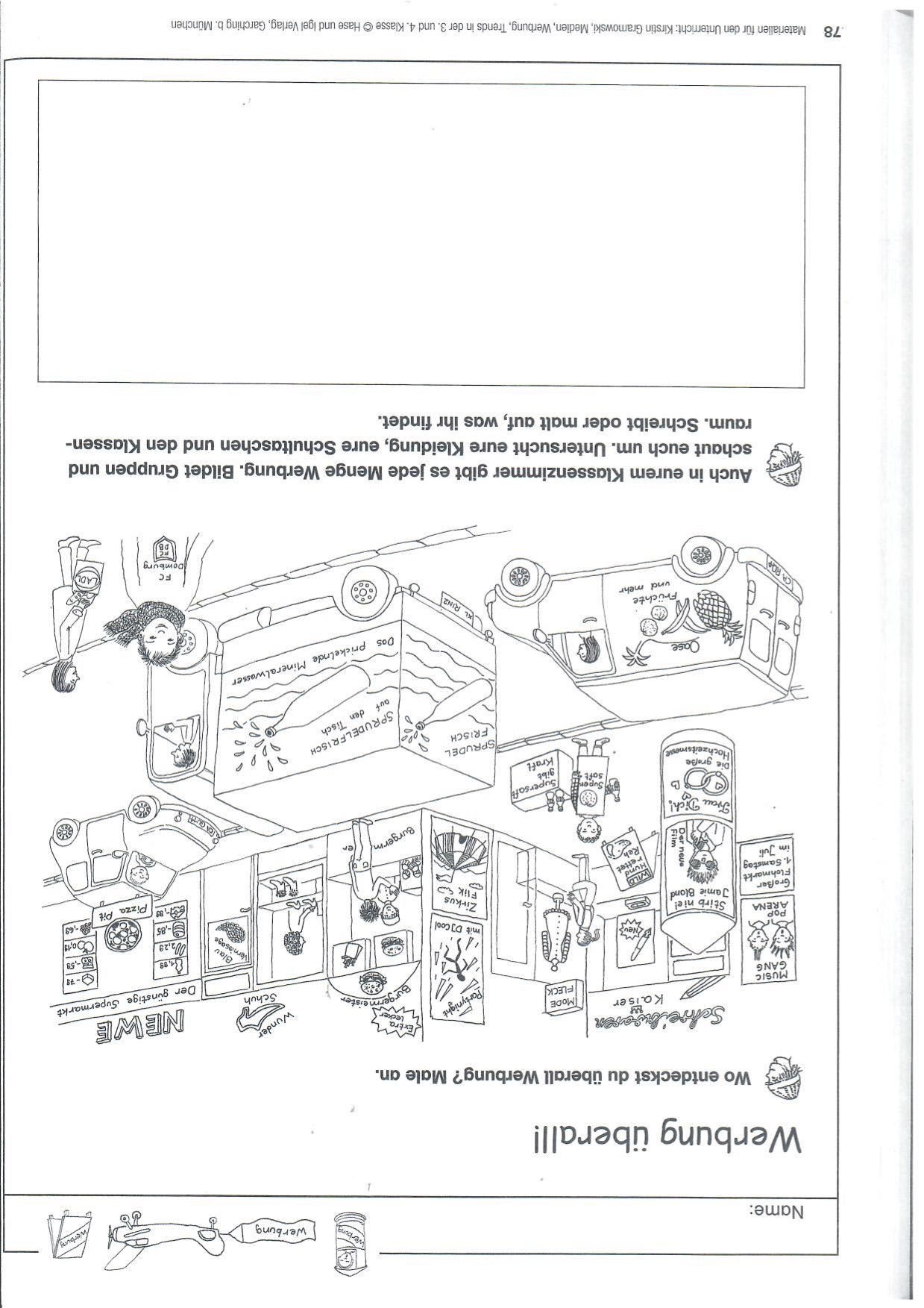 Beantwortete die Fragen mit deinem Pultnachbarn/ deiner Pultnachbarin!Wo sind die Werbungen platziert?Woran erkennt ihr, dass es Werbung ist?Wozu wurde diese Werbung gemacht? Lösungen zum AB2: Wo siehst du Werbung?Umkreise auf dem Wimmelbild alle Werbungen, die du siehst.Beantwortete die Fragen mit deinem Pultnachbarn/ deiner Pultnachbarin!Wo sind Werbungen ersichtlich?An Autos, Werbepfosten, Autos, Geschäften, Lastwagen, Personen, etc.Woran erkennt ihr, dass es Werbung ist?Schrift, Bild, ZeichenEs sieht schön aus.Sie fällt auf.	Wozu wurde diese Werbung gemacht?Je nach Art der WerbungBeispiel Pizza-Auto: Anpreisen von Pizza-KaufBeispiel Zirkus Flik: Anpreisen Besuch Zirkus	